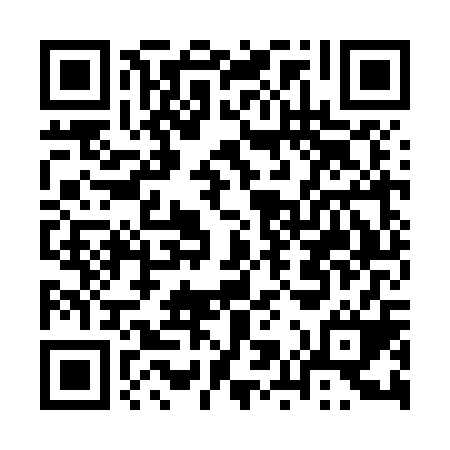 Ramadan times for Isla Apipe, ArgentinaMon 11 Mar 2024 - Wed 10 Apr 2024High Latitude Method: NonePrayer Calculation Method: Muslim World LeagueAsar Calculation Method: ShafiPrayer times provided by https://www.salahtimes.comDateDayFajrSuhurSunriseDhuhrAsrIftarMaghribIsha11Mon5:285:286:4712:574:277:087:088:2212Tue5:295:296:4712:574:267:077:078:2113Wed5:295:296:4812:574:267:067:068:1914Thu5:305:306:4812:574:257:057:058:1815Fri5:315:316:4912:564:257:037:038:1716Sat5:315:316:4912:564:247:027:028:1617Sun5:325:326:5012:564:237:017:018:1518Mon5:325:326:5012:554:237:007:008:1319Tue5:335:336:5112:554:226:596:598:1220Wed5:345:346:5112:554:226:586:588:1121Thu5:345:346:5212:554:216:576:578:1022Fri5:355:356:5212:544:206:566:568:0923Sat5:355:356:5312:544:206:556:558:0824Sun5:365:366:5412:544:196:536:538:0625Mon5:365:366:5412:534:186:526:528:0526Tue5:375:376:5512:534:186:516:518:0427Wed5:385:386:5512:534:176:506:508:0328Thu5:385:386:5612:524:166:496:498:0229Fri5:395:396:5612:524:166:486:488:0130Sat5:395:396:5712:524:156:476:478:0031Sun5:405:406:5712:524:146:466:467:591Mon5:405:406:5812:514:146:456:457:582Tue5:415:416:5812:514:136:436:437:563Wed5:415:416:5912:514:126:426:427:554Thu5:425:426:5912:504:116:416:417:545Fri5:425:427:0012:504:116:406:407:536Sat5:435:437:0012:504:106:396:397:527Sun5:435:437:0112:504:096:386:387:518Mon5:445:447:0112:494:096:376:377:509Tue5:445:447:0212:494:086:366:367:4910Wed5:445:447:0212:494:076:356:357:48